Свердлова д. 7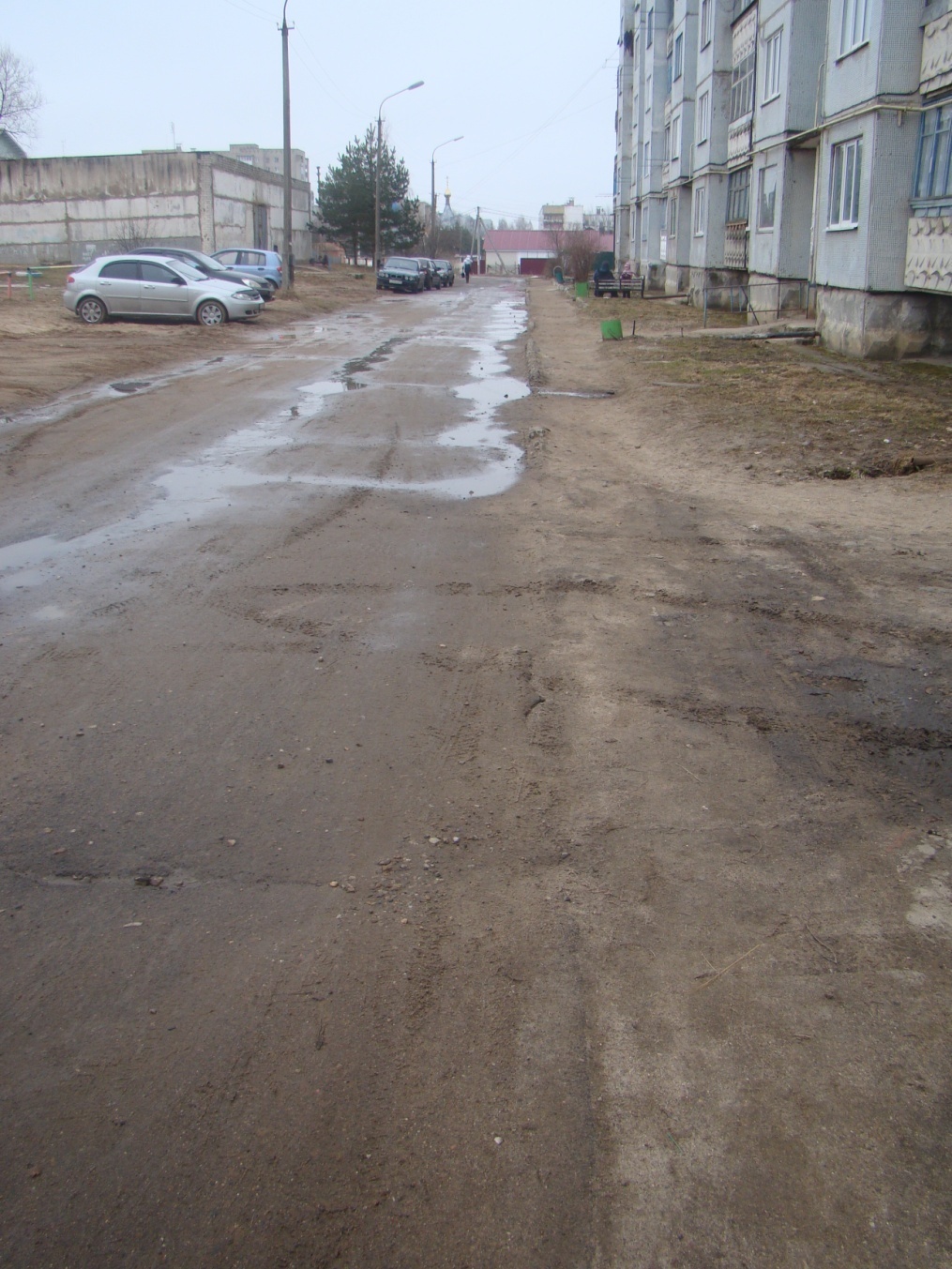 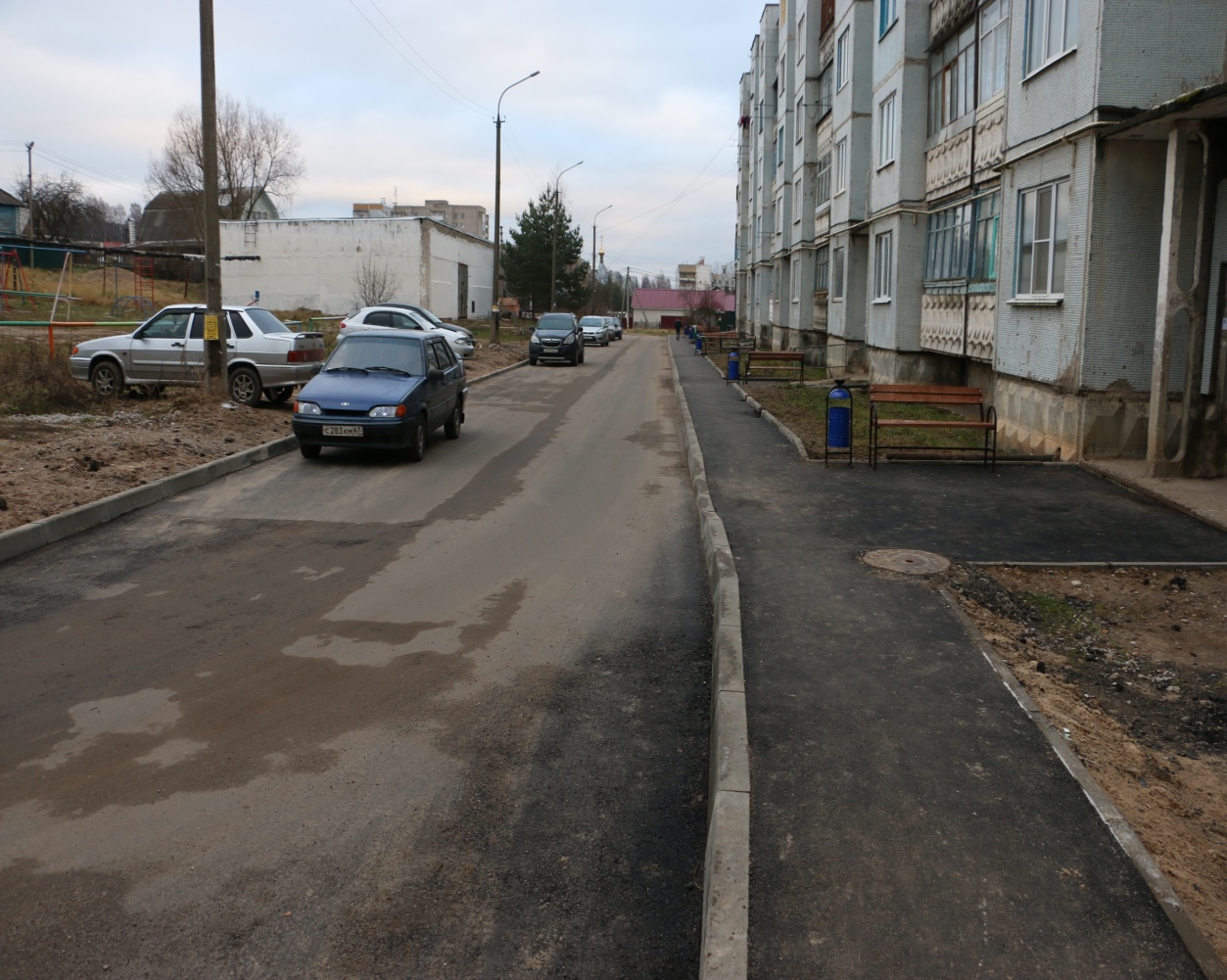 Свердлова д. 9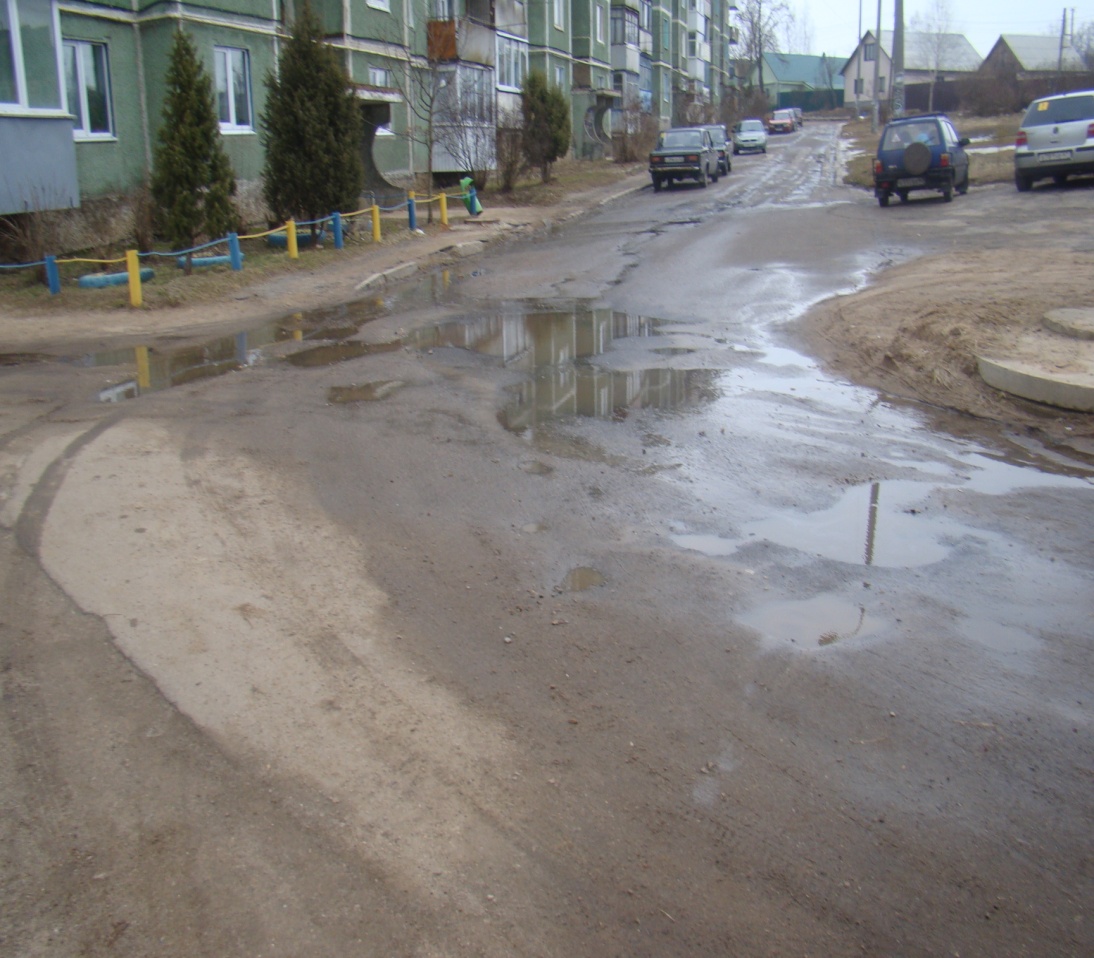 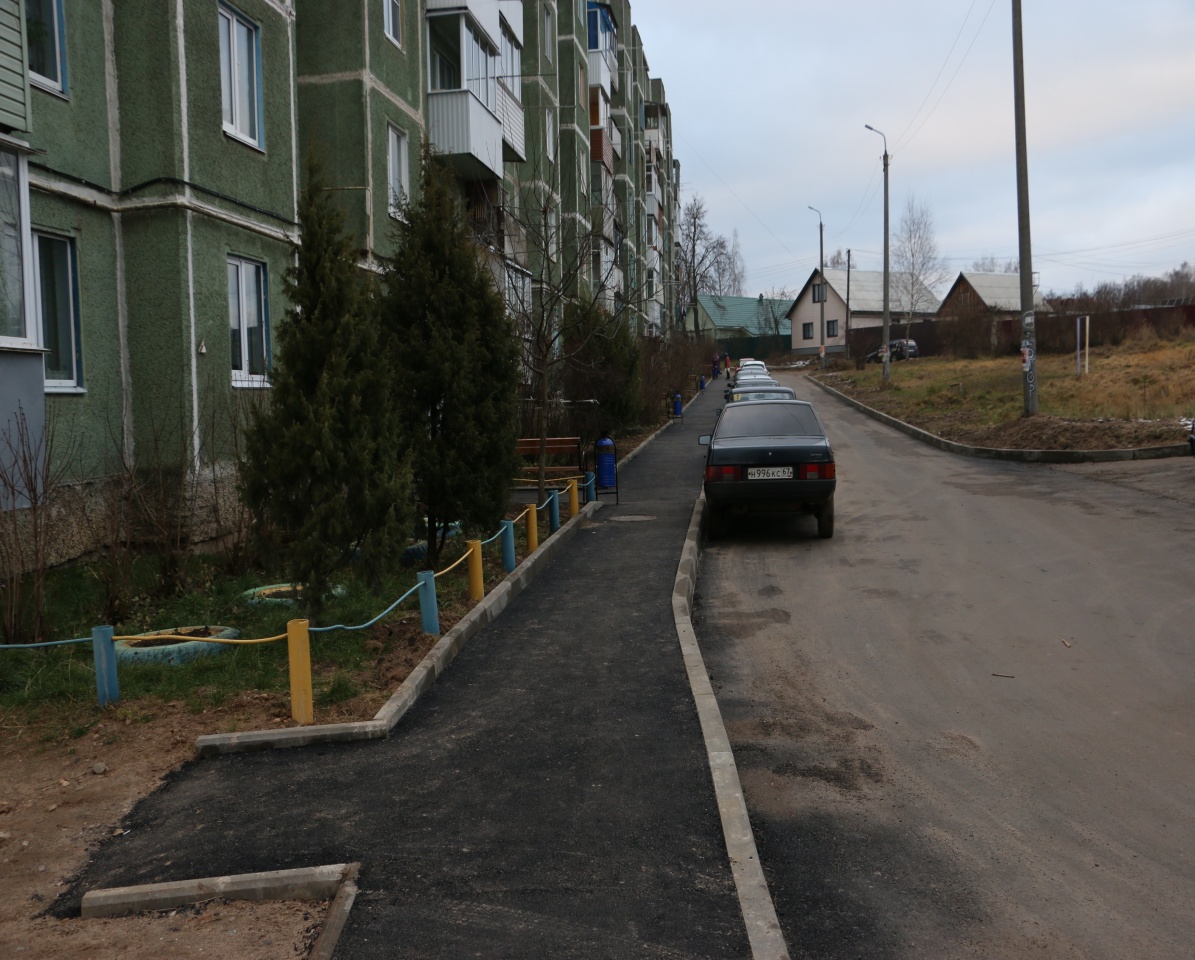 Чистякова д. 4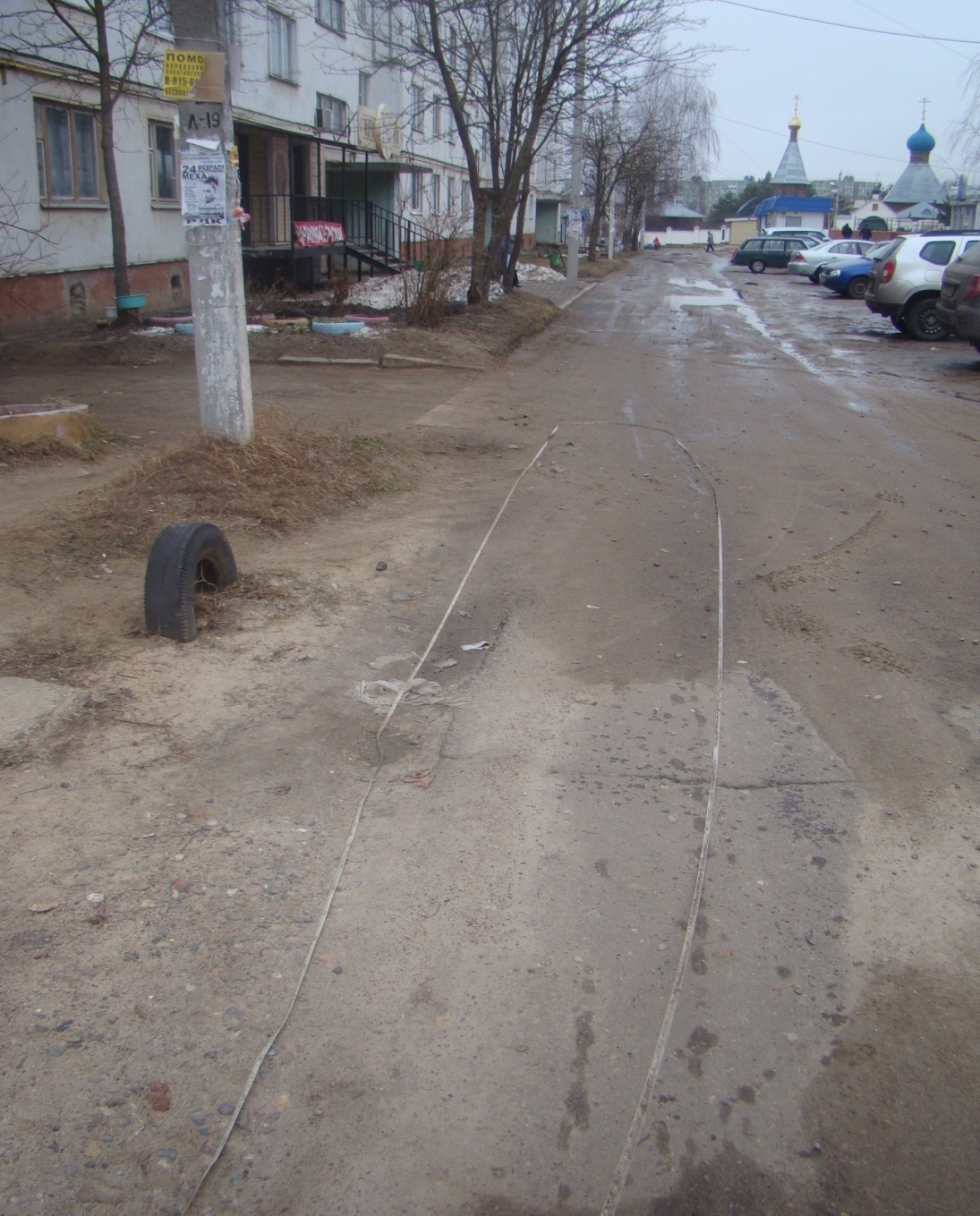 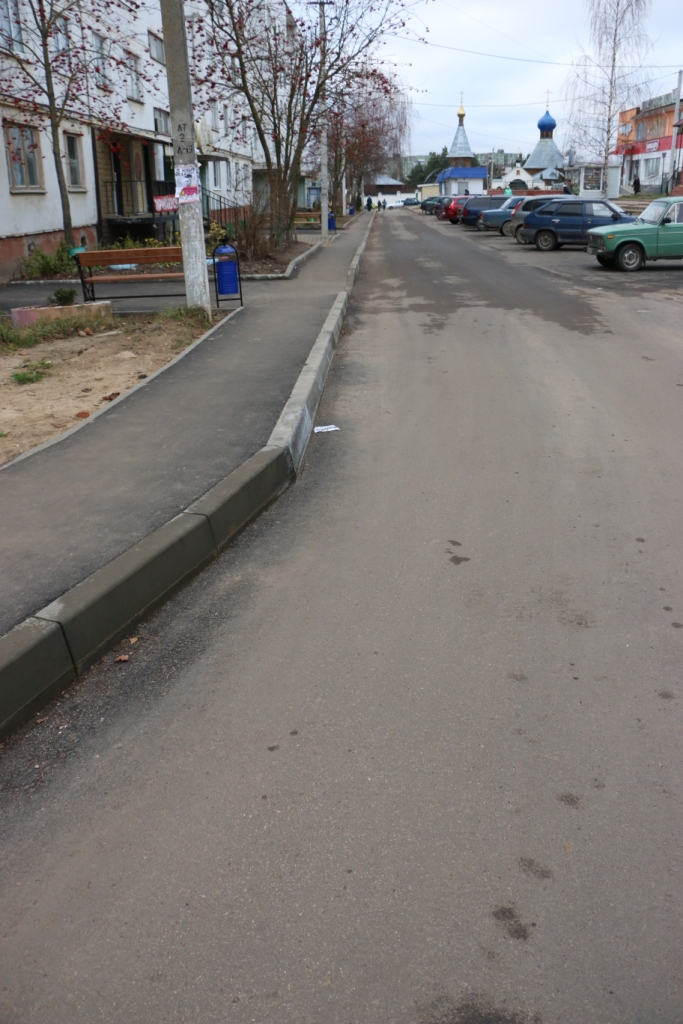 Путенкова д. 5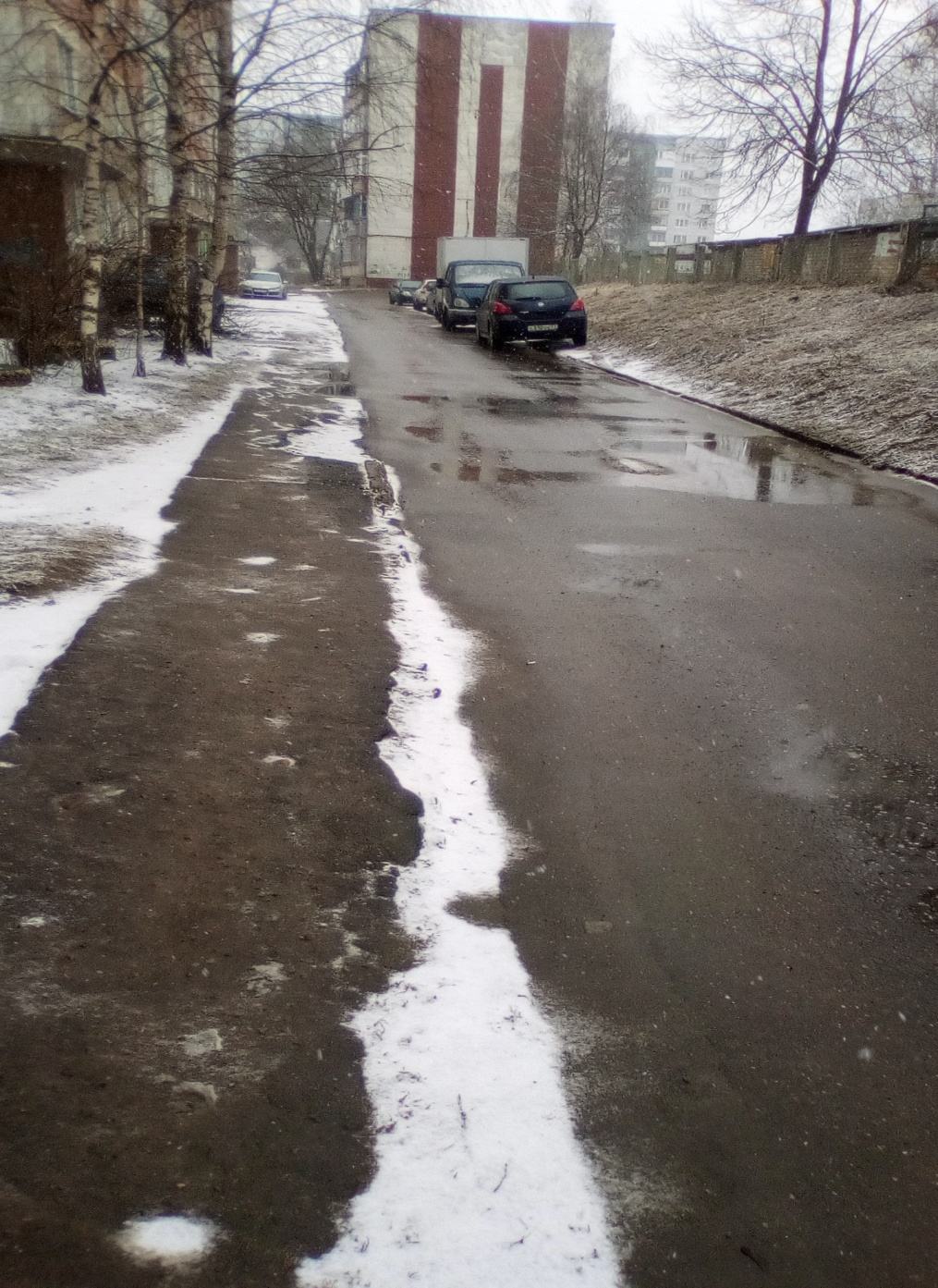 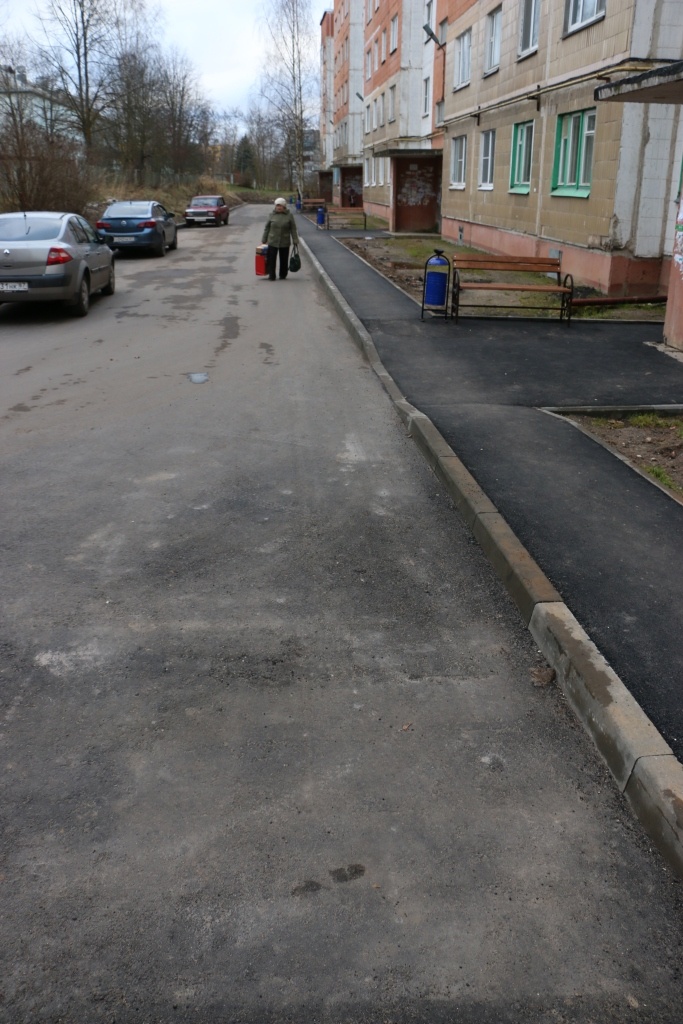 Чистякова д.6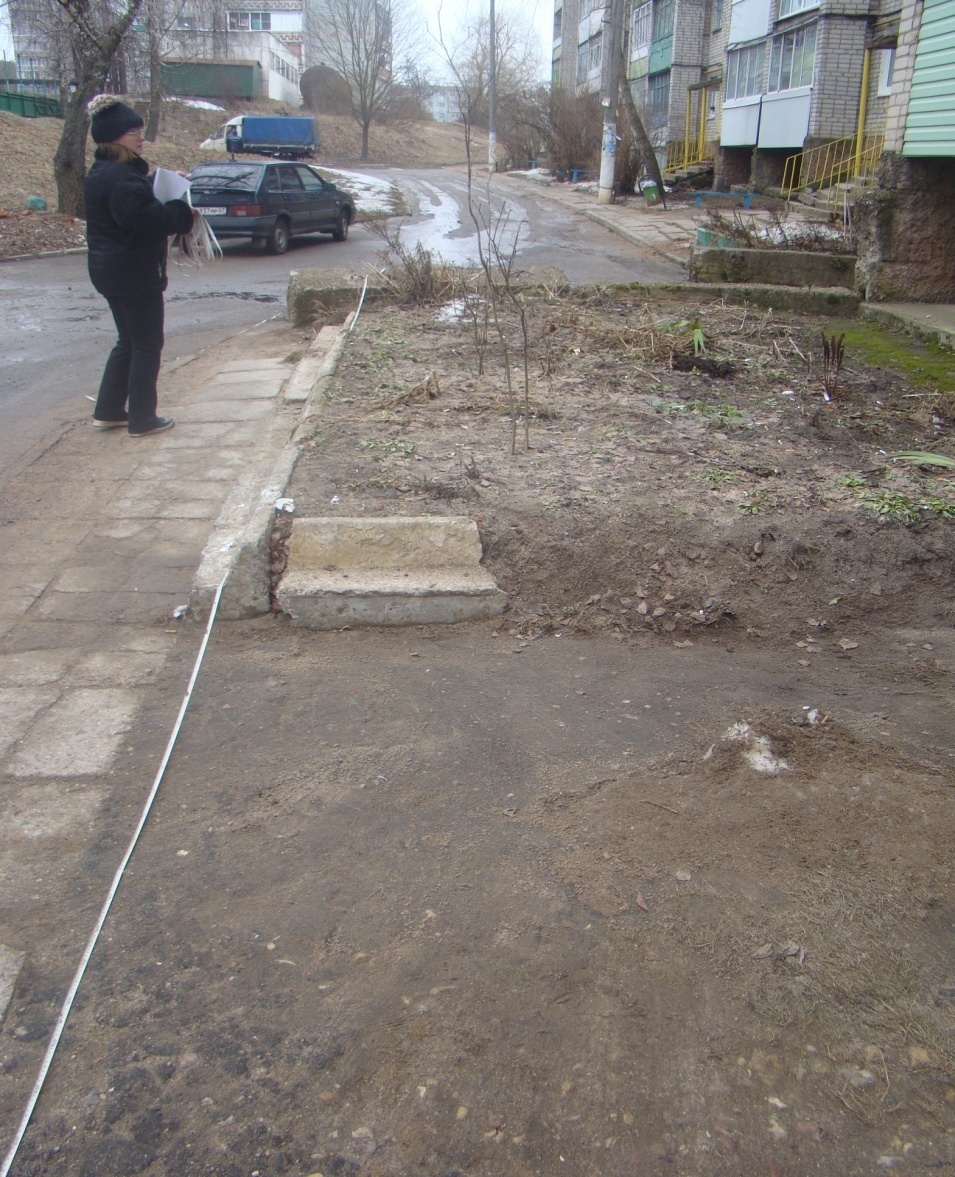 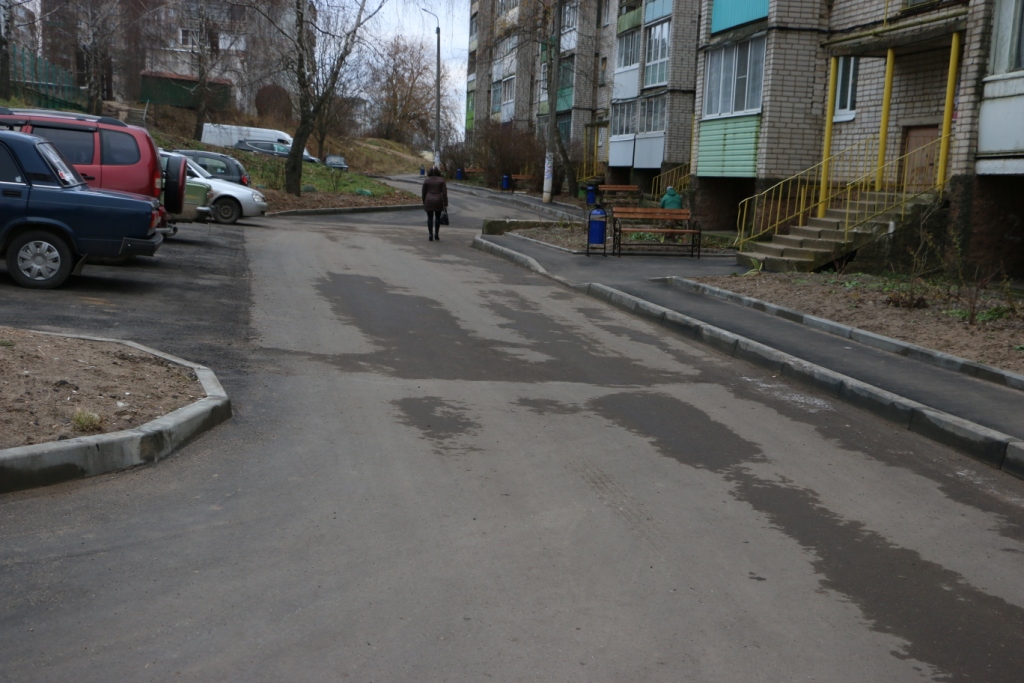 Мира д. 2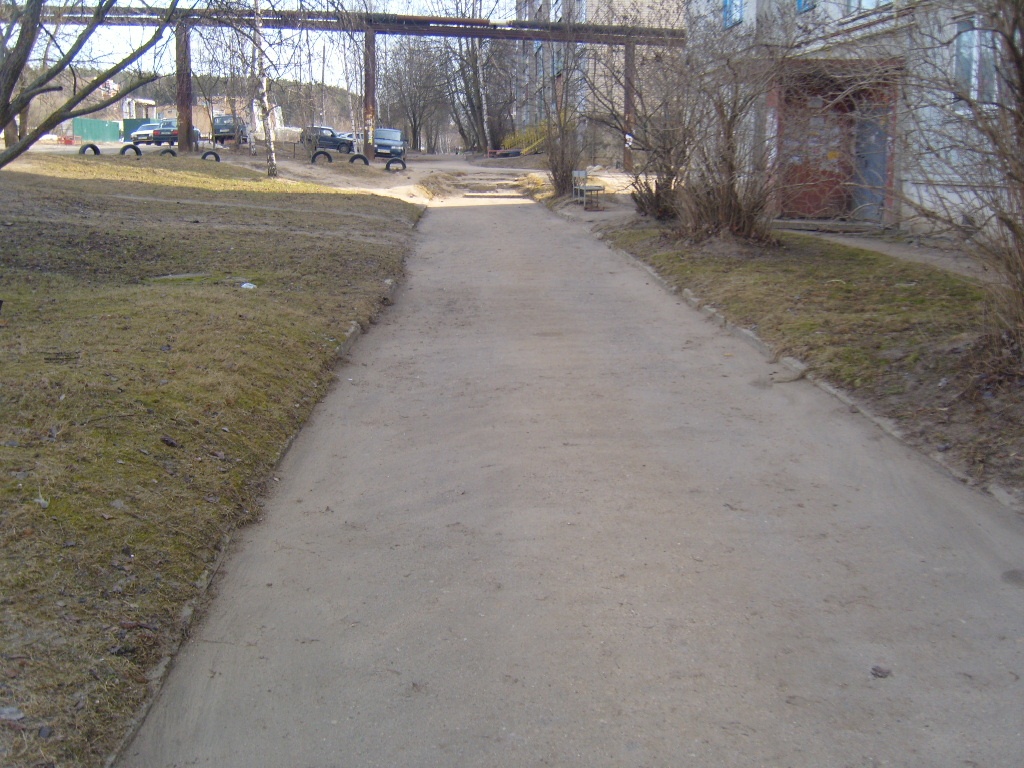 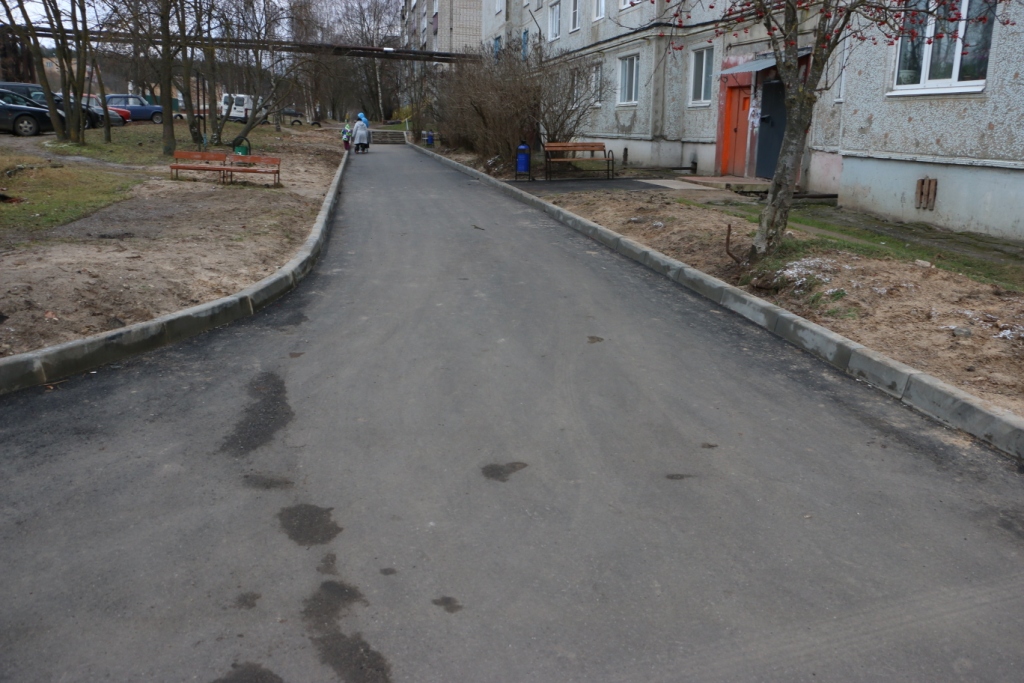 Путенкова д. 3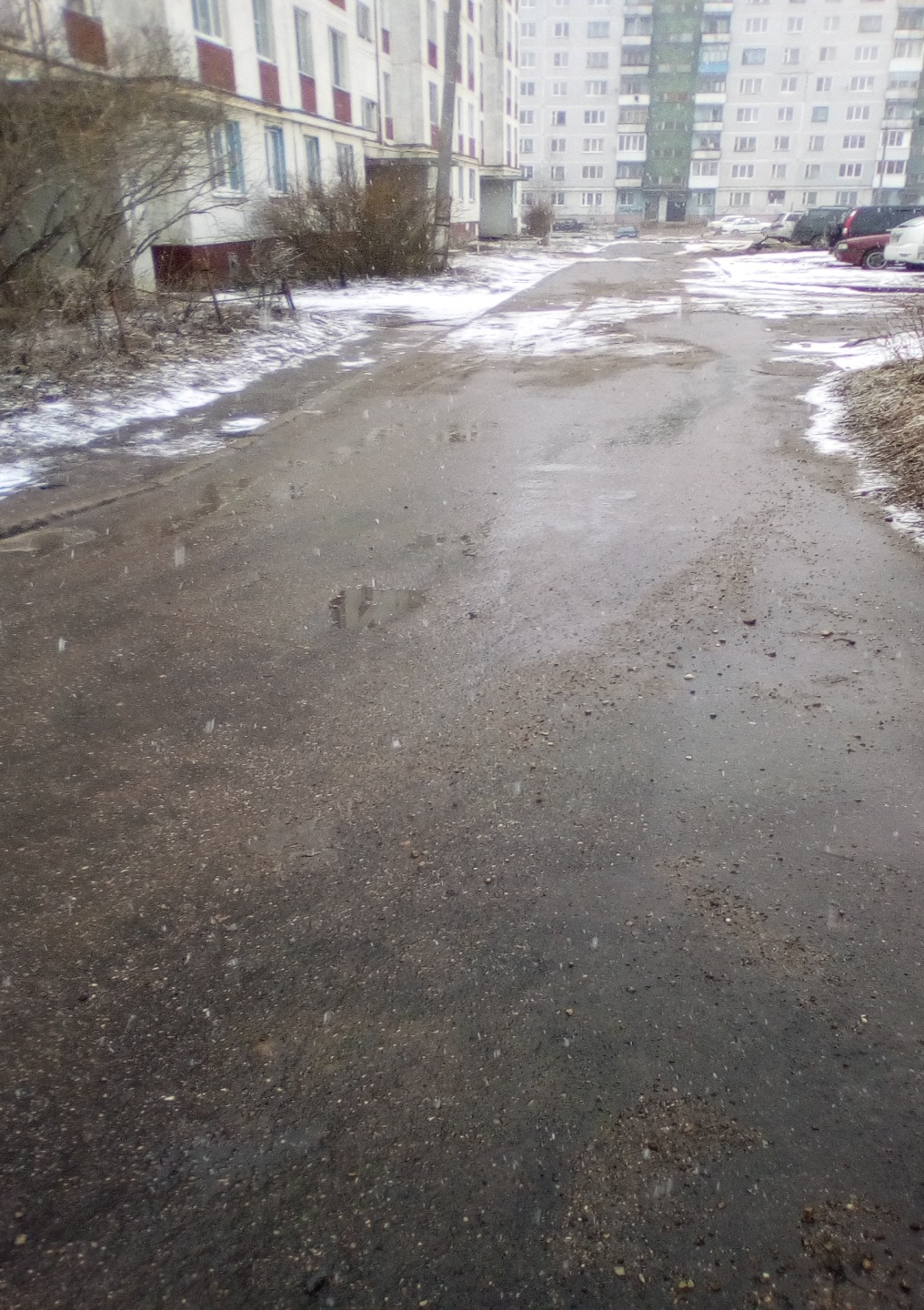 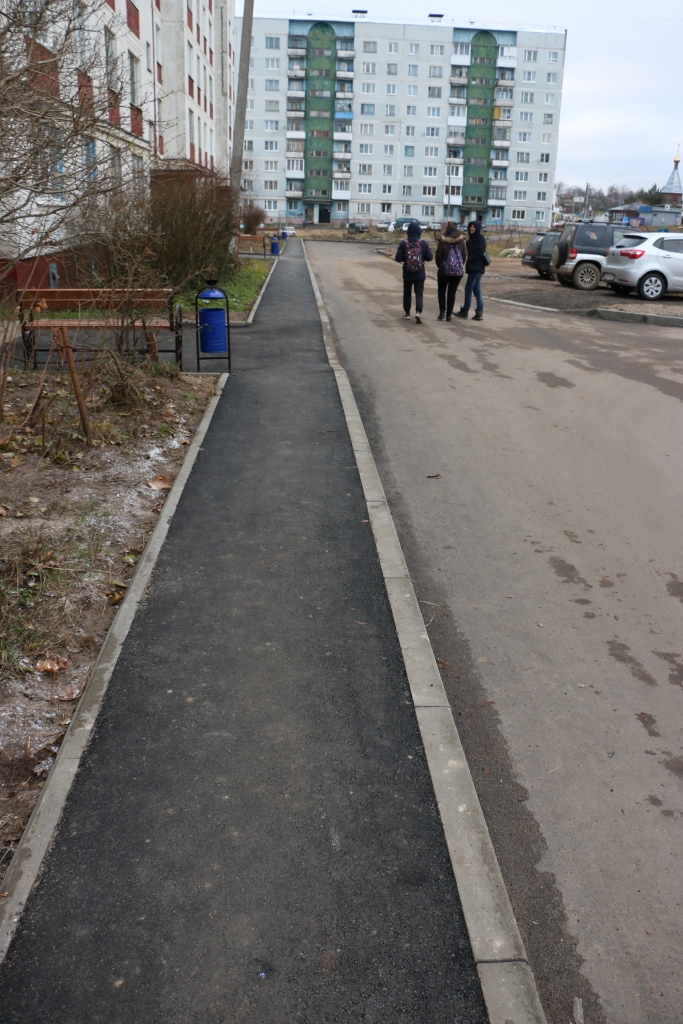 Калинина д.5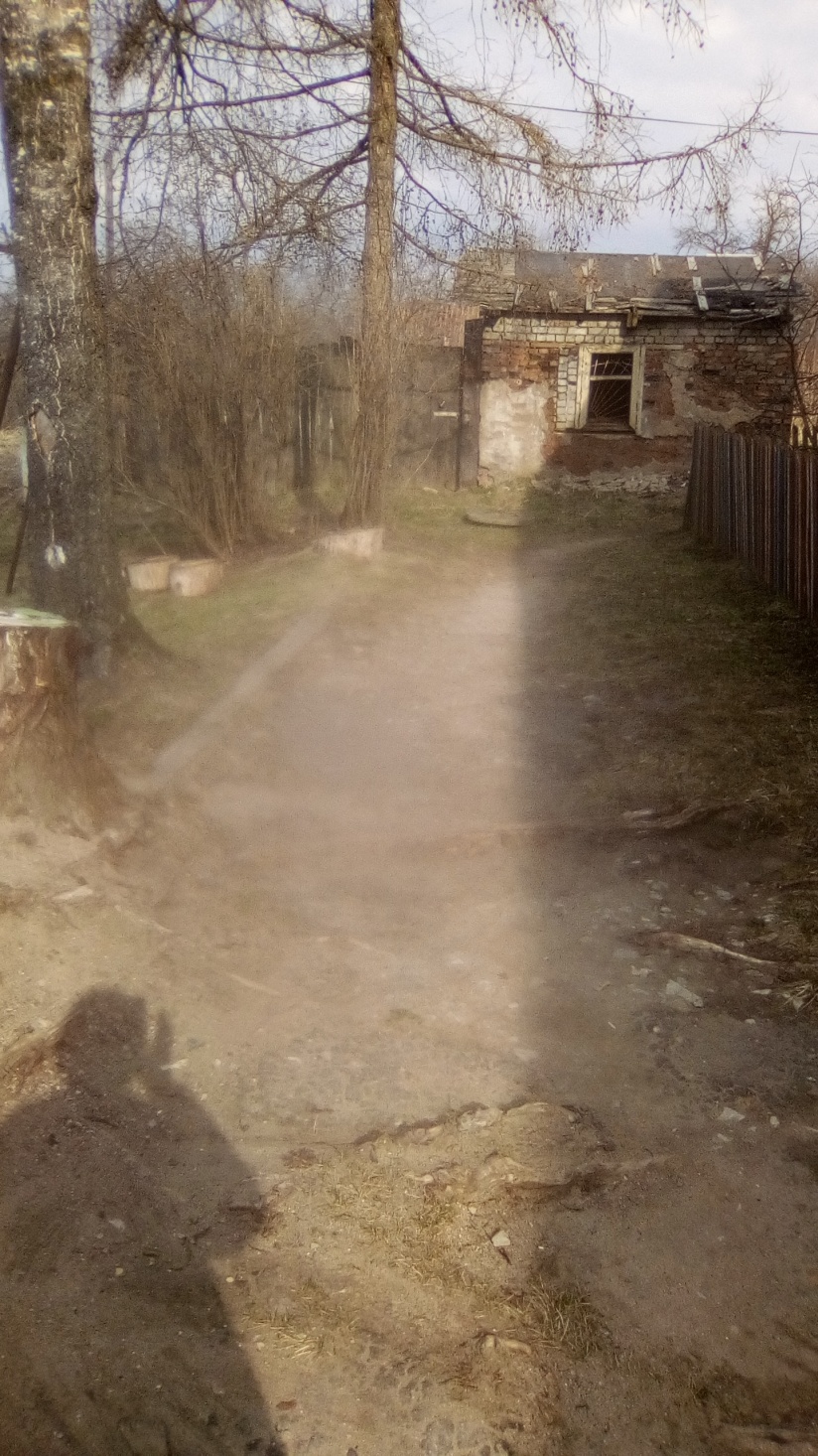 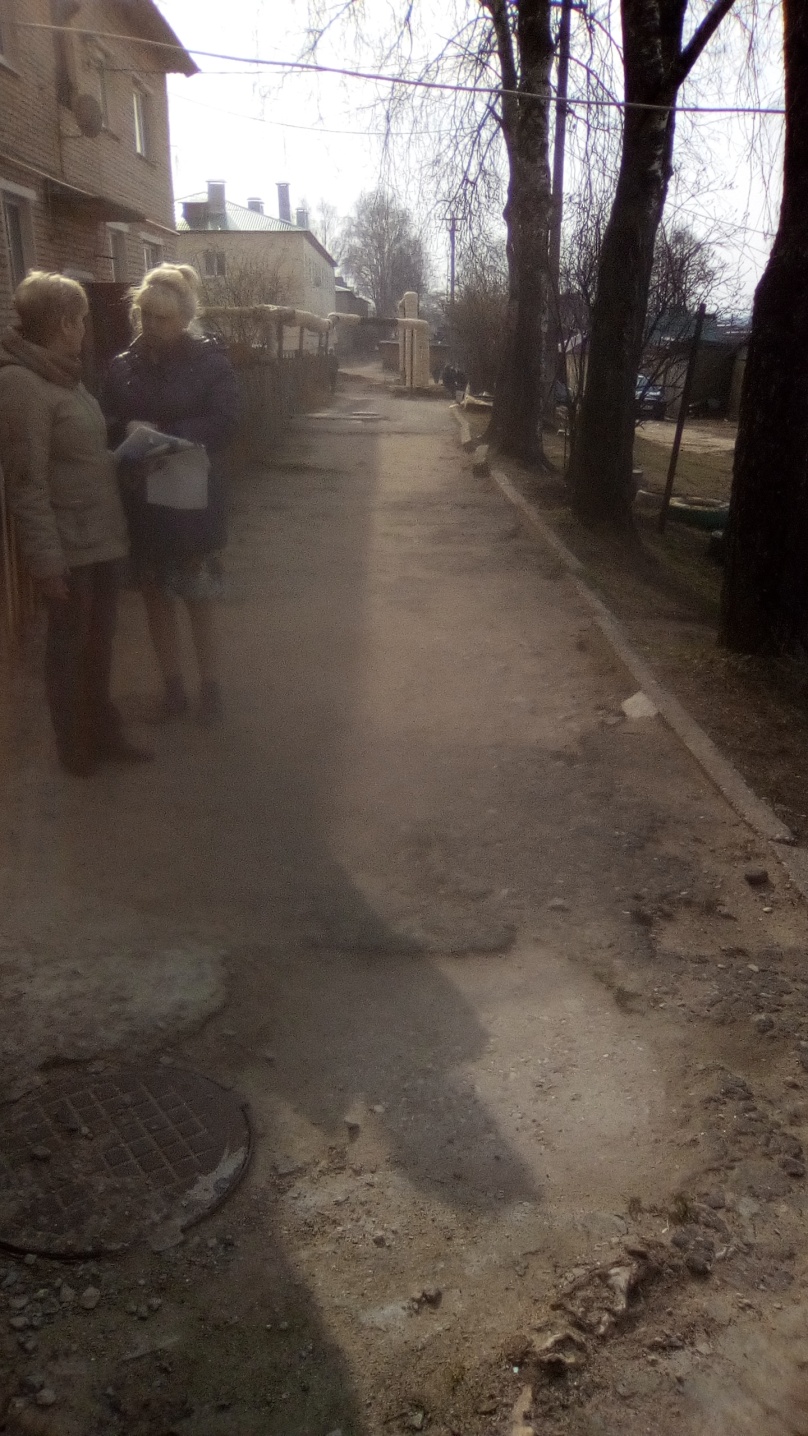 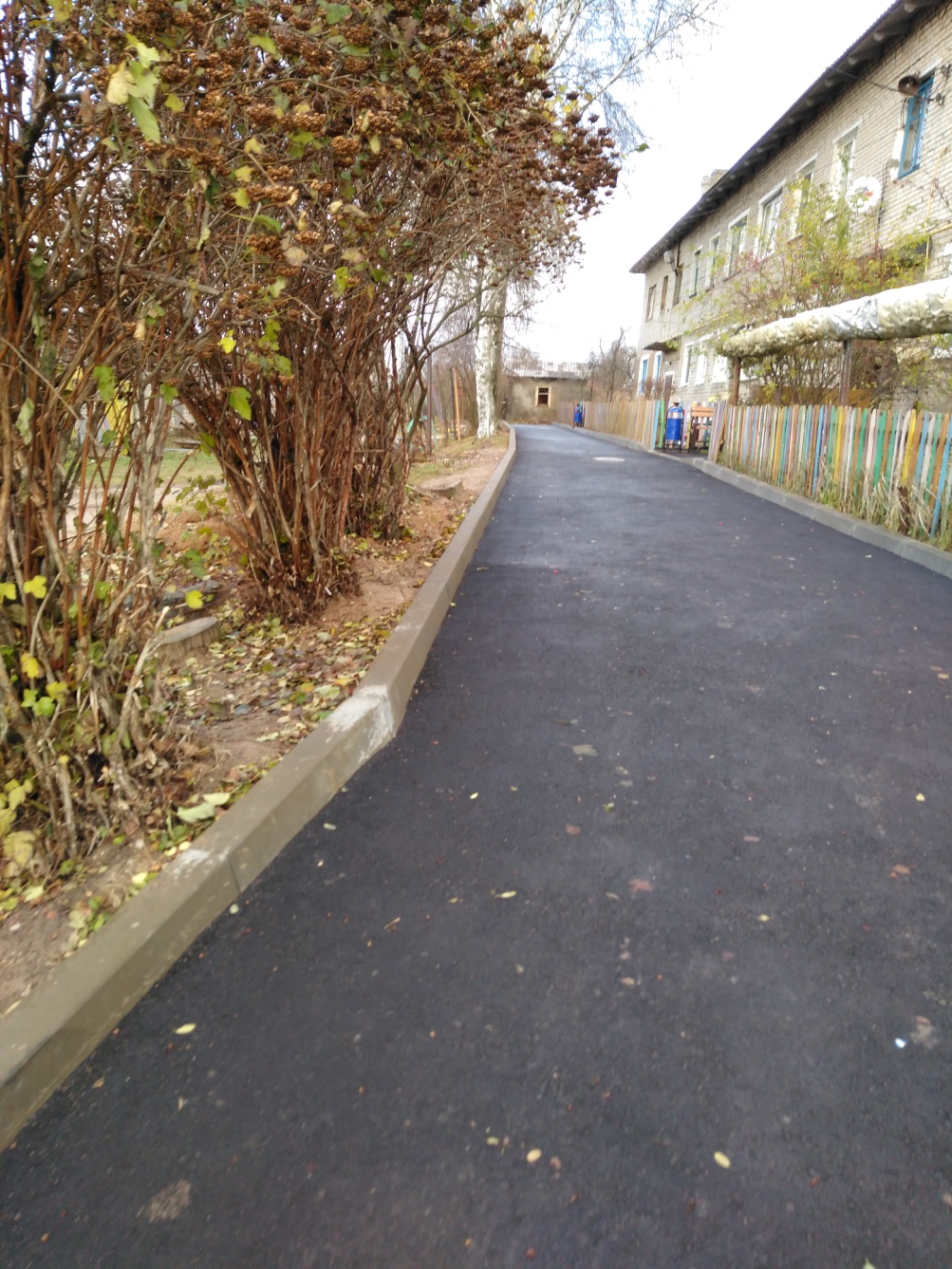 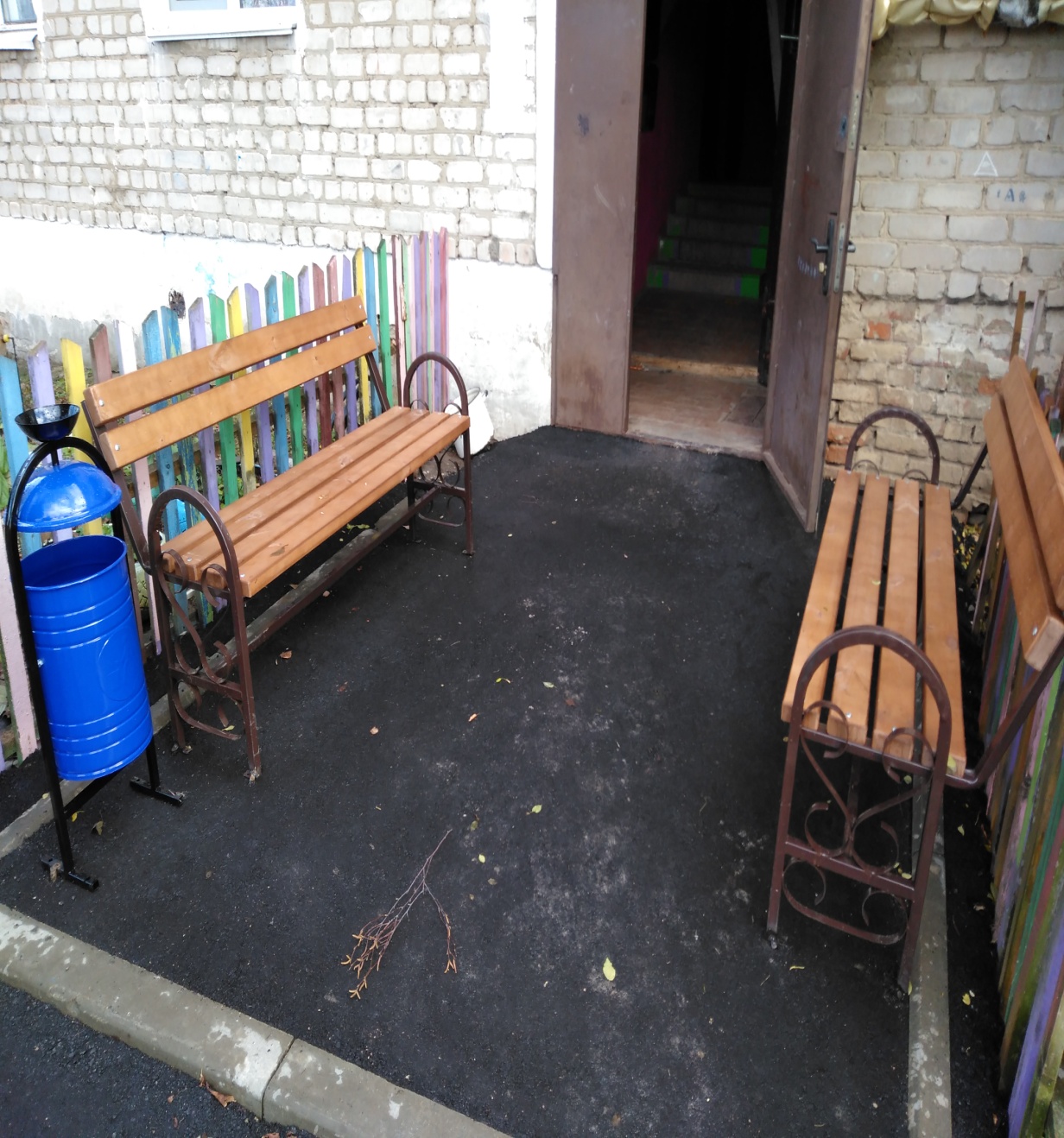 Чистякова д. 2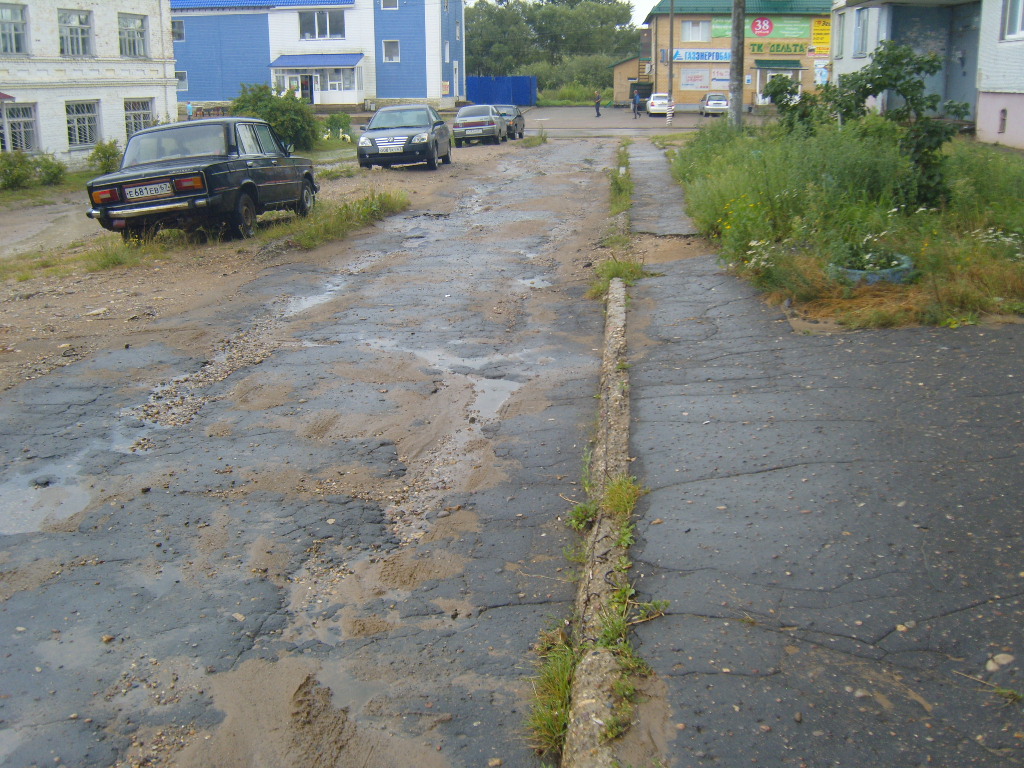 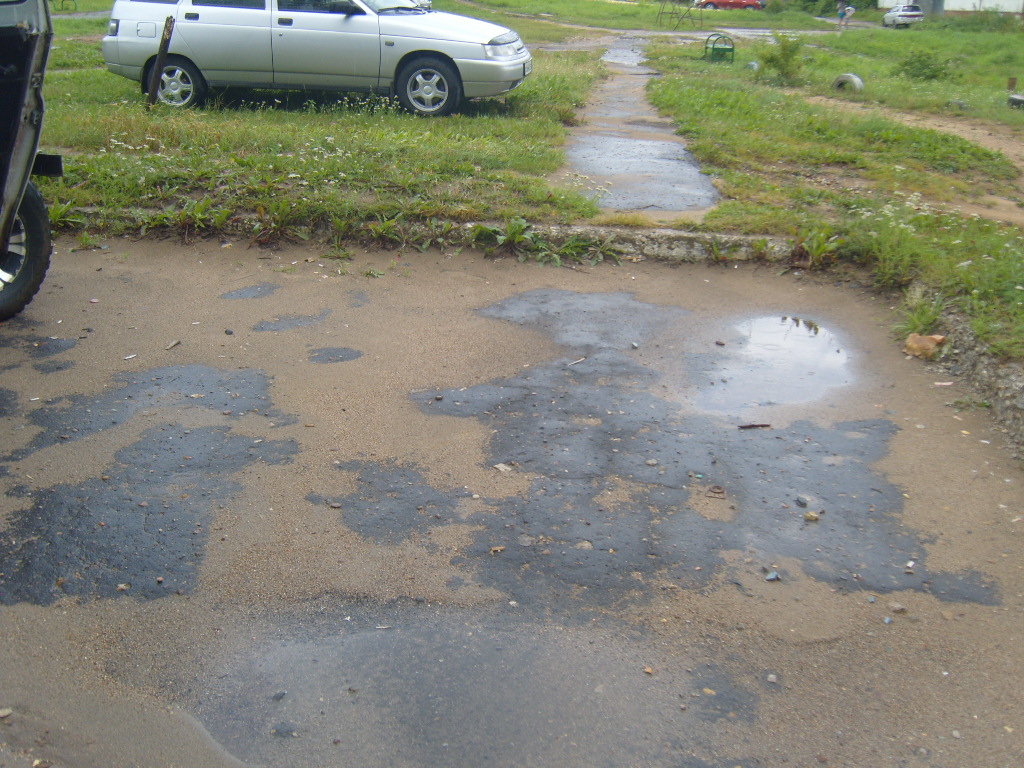 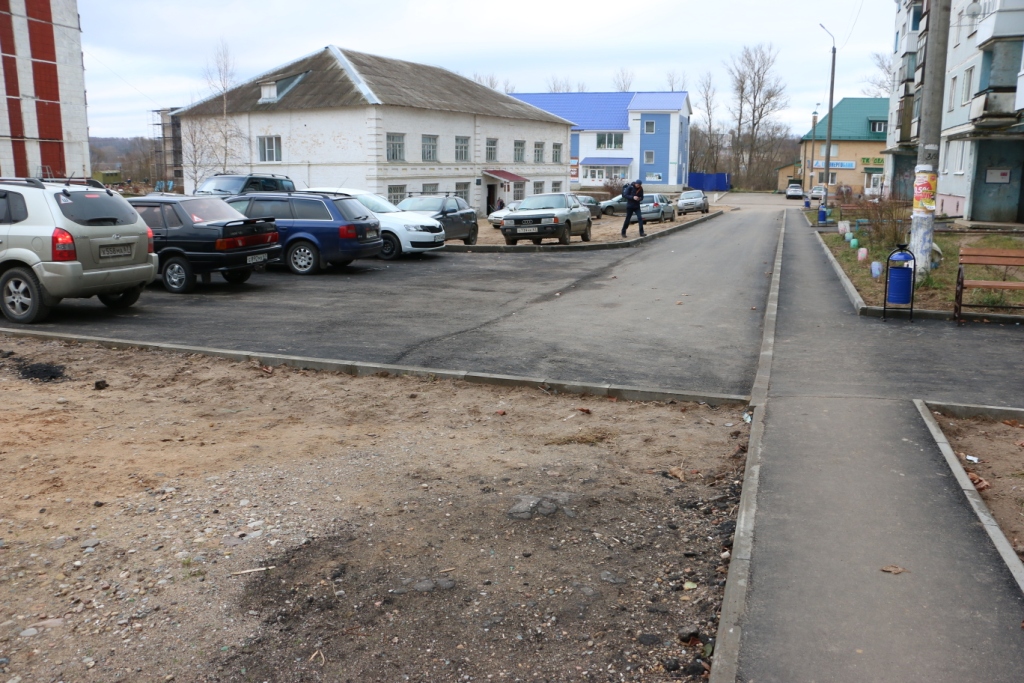 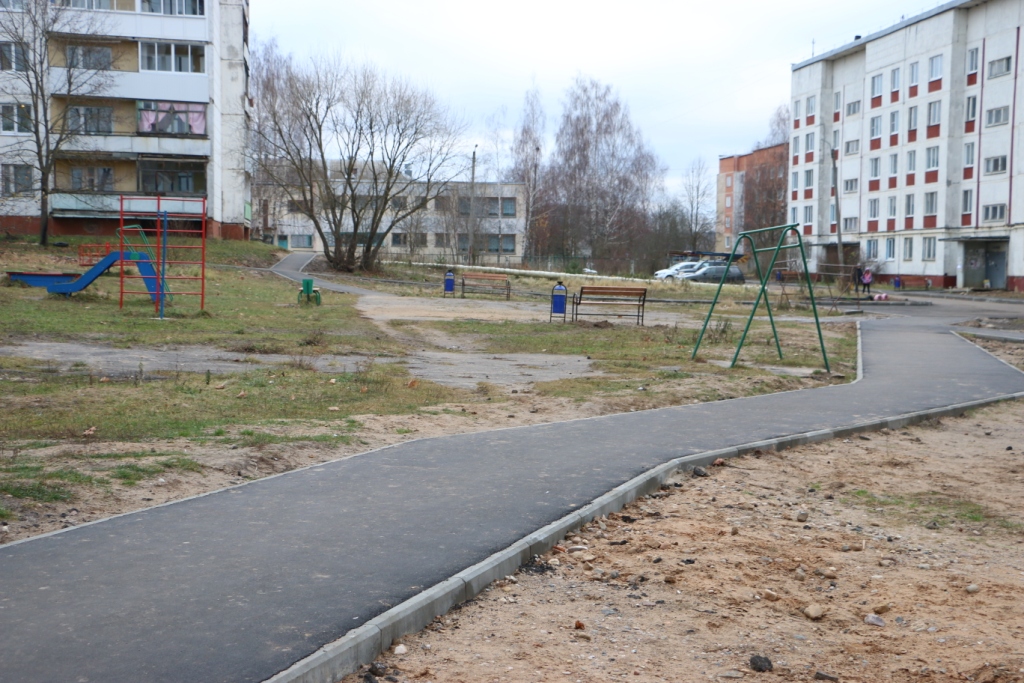 